AgendaTo receive apologies for absence, declarations of interest, as required, and requests for dispensation2.	To confirm the Minutes of the meeting held on 16th May 20223.	To consider planning applications for consideration, if any:Ref: 		221665Site:		Pitfour, Doctors Lane, KingtonDevelopment:	Works to trees in a conservation areaRef:			221321/FSite:		Lower House Farm, KingtonDevelopment:	Erection of up to 6.5 hectares of polytunnels (part retrospective)4.	To note planning decisions by Herefordshire Council since last meeting5.	Planning application 221600 – discharge of planning condition5.	Herefordshire Local Plan – Place Shaping Consultation6.	Monitoring of planning conditions – Item deferred from last meeting7.	Date of next meeting and items for the agenda.Issued on 13.06.2022 byLiz KelsoClerk, Kington Town CouncilThe Old Police Station, Market Hall Street, Kington, HR5 3DPTel:  01544 239 098 or Mob:  07483 914 485Email:  clerk@kingtontowncouncil.gov.uk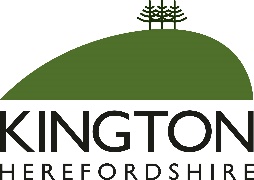 Kington Town CouncilEmail:  clerk@kingtontowncouncil.gov.uk Web site: www.kingtontowncouncil.gov.ukThe Planning CommitteeOn Monday 20th June 2022 at 6.00pmAtThe Old Police Station, Market Hall Street, Kingtonfor the purpose of transacting the following businessThe Planning CommitteeOn Monday 20th June 2022 at 6.00pmAtThe Old Police Station, Market Hall Street, Kingtonfor the purpose of transacting the following businessThe Planning CommitteeOn Monday 20th June 2022 at 6.00pmAtThe Old Police Station, Market Hall Street, Kingtonfor the purpose of transacting the following businessCommittee Members:  Cllrs. E. Banks, T. Bounds, J. Cooke,               F. Hawkins, D. Redmayne, E. Rolls, I. Spencer, R. Warne & R. Widdowson